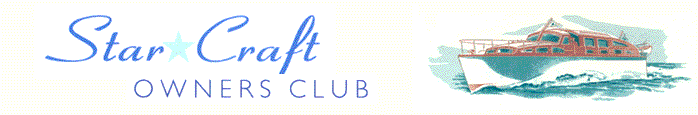 Boat Archives  -  ‘Aquila Star’Do you know more about this boat? Tell us!HistoryLength30’Prior NamesYear BuiltBuild No.Beam10’ 2”Hull ConstructionDraft2’ 9”Deck ConstructionEngine MakeSuperstructure StyleEngine SizeNumber of BerthsEngine Fuel TypeLocation1999Scrapped and sawn up 1999. Source - Grant Kinnaird.Also name of GRP hire cruiser of which there is a photo in Star Fleet brochure. Sister boat to CALYPSO STAR and SAFARI STAR.